Зарегистрировано в Минюсте России 6 марта 2013 г. N 27514МИНИСТЕРСТВО ЗДРАВООХРАНЕНИЯ РОССИЙСКОЙ ФЕДЕРАЦИИПРИКАЗот 29 декабря 2012 г. N 1666нОБ УТВЕРЖДЕНИИ СТАНДАРТАПЕРВИЧНОЙ МЕДИКО-САНИТАРНОЙ ПОМОЩИ ПРИ АСТИГМАТИЗМЕВ соответствии со статьей 37 Федерального закона от 21 ноября 2011 г. N 323-ФЗ "Об основах охраны здоровья граждан в Российской Федерации" (Собрание законодательства Российской Федерации, 2011, N 48, ст. 6724; 2012, N 26, ст. 3442, 3446) приказываю:Утвердить стандарт первичной медико-санитарной помощи при астигматизме согласно приложению.МинистрВ.И.СКВОРЦОВАПриложениек приказу Министерства здравоохраненияРоссийской Федерацииот 29 декабря 2012 г. N 1666нСТАНДАРТПЕРВИЧНОЙ МЕДИКО-САНИТАРНОЙ ПОМОЩИ ПРИ АСТИГМАТИЗМЕКатегория возрастная: взрослые, детиПол: любойФаза: любаяСтадия: любаяОсложнения: без осложненийВид медицинской помощи: первичная медико-санитарная помощьУсловия оказания медицинской помощи: амбулаторноФорма оказания медицинской помощи: плановая; неотложная; экстреннаяСредние сроки лечения (количество дней): 10Код по МКБ X <*>Нозологические единицы                                 H52.2  Астигматизм                                 H53.0  Амблиопия вследствие анопсии1. Медицинские мероприятия для диагностики заболевания, состояния--------------------------------<1> Вероятность предоставления медицинских услуг или назначения лекарственных препаратов для медицинского применения (медицинских изделий), включенных в стандарт медицинской помощи, которая может принимать значения от 0 до 1, где 1 означает, что данное мероприятие проводится 100% пациентов, соответствующих данной модели, а цифры менее 1 - указанному в стандарте медицинской помощи проценту пациентов, имеющих соответствующие медицинские показания.2. Медицинские услуги для лечения заболевания, состояния и контроля за лечением3. Перечень лекарственных препаратов для медицинского применения, зарегистрированных на территории Российской Федерации, с указанием средних суточных и курсовых доз--------------------------------<*> Международная статистическая классификация болезней и проблем, связанных со здоровьем, X пересмотра.<**> Международное непатентованное или химическое наименование лекарственного препарата, а в случаях их отсутствия - торговое наименование лекарственного препарата.<***> Средняя суточная доза.<****> Средняя курсовая доза.Примечания:1. Лекарственные препараты для медицинского применения, зарегистрированные на территории Российской Федерации, назначаются в соответствии с инструкцией по применению лекарственного препарата для медицинского применения и фармакотерапевтической группой по анатомо-терапевтическо-химической классификации, рекомендованной Всемирной организацией здравоохранения, а также с учетом способа введения и применения лекарственного препарата. При назначении лекарственных препаратов для медицинского применения детям доза определяется с учетом массы тела, возраста в соответствии с инструкцией по применению лекарственного препарата для медицинского применения.2. Назначение и применение лекарственных препаратов для медицинского применения, медицинских изделий и специализированных продуктов лечебного питания, не входящих в стандарт медицинской помощи, допускаются в случае наличия медицинских показаний (индивидуальной непереносимости, по жизненным показаниям) по решению врачебной комиссии (часть 5 статьи 37 Федерального закона от 21.11.2011 N 323-ФЗ "Об основах охраны здоровья граждан в Российской Федерации" (Собрание законодательства Российской Федерации, 28.11.2011, N 48, ст. 6724; 25.06.2012, N 26, ст. 3442)).3. Граждане, имеющие в соответствии с Федеральным законом от 17.07.1999 N 178-ФЗ "О государственной социальной помощи" (Собрание законодательства Российской Федерации, 1999, N 29, ст. 3699; 2004, N 35, ст. 3607; 2006, N 48, ст. 4945; 2007, N 43, ст. 5084; 2008, N 9, ст. 817; 2008, N 29, ст. 3410; N 52, ст. 6224; 2009, N 18, ст. 2152; N 30, ст. 3739; N 52, ст. 6417; 2010, N 50, ст. 6603; 2011, N 27, ст. 3880; 2012, N 31, ст. 4322) право на получение государственной социальной помощи в виде набора социальных услуг, при оказании медицинской помощи в амбулаторных условиях обеспечиваются лекарственными препаратами для медицинского применения, включенными в Перечень лекарственных препаратов, в том числе перечень лекарственных препаратов, назначаемых по решению врачебной комиссии лечебно-профилактических учреждений, обеспечение которыми осуществляется в соответствии со стандартами медицинской помощи по рецептам врача (фельдшера) при оказании государственной социальной помощи в виде набора социальных услуг, утвержденный приказом Министерства здравоохранения и социального развития Российской Федерации от 18.09.2006 N 665 (зарегистрирован Министерством юстиции Российской Федерации 27.09.2006, регистрационный N 8322), с изменениями, внесенными приказами Министерства здравоохранения и социального развития Российской Федерации от 19.10.2007 N 651 (зарегистрирован Министерством юстиции Российской Федерации 19.10.2007, регистрационный N 10367), от 27.08.2008 N 451н (зарегистрирован Министерством юстиции Российской Федерации 10.09.2008, регистрационный N 12254), от 01.12.2008 N 690н (зарегистрирован Министерством юстиции Российской Федерации 22.12.2008, регистрационный N 12917), от 23.12.2008 N 760н (зарегистрирован Министерством юстиции Российской Федерации 28.01.2009, регистрационный N 13195) и от 10.11.2011 N 1340н (зарегистрирован Министерством юстиции Российской Федерации 23.11.2011, регистрационный N 22368).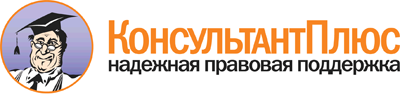  Приказ Минздрава России от 29.12.2012 N 1666н
"Об утверждении стандарта первичной медико-санитарной помощи при астигматизме"
(Зарегистрировано в Минюсте России 06.03.2013 N 27514) Документ предоставлен КонсультантПлюс

www.consultant.ru 

Дата сохранения: 20.07.2017 
 Прием (осмотр, консультация) врача-специалиста                           Прием (осмотр, консультация) врача-специалиста                           Прием (осмотр, консультация) врача-специалиста                           Прием (осмотр, консультация) врача-специалиста                                Код       медицинской      услуги    Наименование медицинской          услуги             Усредненный      показатель         частоты      предоставления  <1> Усредненный    показатель    кратности     применения  B01.029.001   Прием (осмотр,           консультация) врача-     офтальмолога первичный   1                1             Инструментальные методы исследования                                     Инструментальные методы исследования                                     Инструментальные методы исследования                                     Инструментальные методы исследования                                          Код       медицинской      услуги    Наименование медицинской          услуги             Усредненный      показатель         частоты      предоставления   Усредненный    показатель    кратности     применения  A02.26.003    Офтальмоскопия           0,9              1             A02.26.004    Визометрия               0,9              1             A02.26.005    Периметрия               0,8              1             A02.26.010    Измерение угла косоглазия0,9              1             A02.26.013    Определение рефракции с  помощью набора пробных   линз                     0,9              1             A02.26.014    Скиаскопия               0,5              1             A02.26.015    Тонометрия глаза         0,9              1             A02.26.023    Исследование аккомодации 0,5              1             A02.26.024    Определение характера    зрения, гетерофории      0,9              1             A02.26.026    Исследование конвергенции0,5              1             A03.26.001    Биомикроскопия глаза     0,8              1             A03.26.002    Гониоскопия              0,02             1             A03.26.003    Осмотр периферии глазногодна трехзеркальной линзойГольдмана                0,1              1             A03.26.004    Офтальмохромоскопия      0,05             1             A03.26.008    Рефрактометрия           0,9              1             A03.26.009    Офтальмометрия           0,9              1             A03.26.010    Определение параметров   контактной коррекции     0,2              1             A03.26.015    Тонография               0,1              1             A03.26.017    Локализация разрывов,    инородных тел сетчатки   0,01             1             A03.26.018    Биомикроскопия глазного  дна                      0,05             1             A04.26.001    Ультразвуковое           исследование переднего   отрезка глаза            0,1              1             A04.26.004    Ультразвуковая биометрия глаза                    0,5              1             Прием (осмотр, консультация) и наблюдение врача-специалиста              Прием (осмотр, консультация) и наблюдение врача-специалиста              Прием (осмотр, консультация) и наблюдение врача-специалиста              Прием (осмотр, консультация) и наблюдение врача-специалиста                   Код       медицинской      услуги    Наименование медицинской          услуги             Усредненный      показатель         частоты      предоставления   Усредненный    показатель    кратности     применения  B01.029.002   Прием (осмотр,           консультация) врача-     офтальмолога повторный   1                1             B01.054.001   Осмотр (консультация)    врача-физиотерапевта     0,5              1             Наблюдение и уход за пациентом медицинскими работниками со средним       (начальным) профессиональным образованием                                Наблюдение и уход за пациентом медицинскими работниками со средним       (начальным) профессиональным образованием                                Наблюдение и уход за пациентом медицинскими работниками со средним       (начальным) профессиональным образованием                                Наблюдение и уход за пациентом медицинскими работниками со средним       (начальным) профессиональным образованием                                     Код       медицинской      услуги    Наименование медицинской          услуги             Усредненный      показатель         частоты      предоставления   Усредненный    показатель    кратности     применения  A14.26.002    Введение лекарственных   препаратов в             конъюнктивную полость    0,5              10            Инструментальные методы исследования                                     Инструментальные методы исследования                                     Инструментальные методы исследования                                     Инструментальные методы исследования                                          Код       медицинской      услуги    Наименование медицинской          услуги             Усредненный      показатель         частоты      предоставления   Усредненный    показатель    кратности     применения  A02.26.003    Офтальмоскопия           0,9              1             A02.26.004    Визометрия               0,9              1             A02.26.005    Периметрия               0,8              1             A02.26.010    Измерение угла косоглазия0,9              1             A02.26.013    Определение рефракции с  помощью набора пробных   линз                     0,9              1             A02.26.014    Скиаскопия               0,5              1             A02.26.015    Тонометрия глаза         0,9              1             A02.26.023    Исследование аккомодации 0,5              1             A02.26.024    Определение характера    зрения, гетерофории      0,9              1             A02.26.026    Исследование конвергенции0,5              1             A03.26.001    Биомикроскопия глаза     0,8              1             A03.26.002    Гониоскопия              0,02             1             A03.26.003    Осмотр периферии глазногодна трехзеркальной линзойГольдмана                0,1              1             A03.26.004    Офтальмохромоскопия      0,05             1             A03.26.008    Рефрактометрия           0,9              1             A03.26.009    Офтальмометрия           0,9              1             A03.26.010    Определение параметров   контактной коррекции     0,2              1             A03.26.015    Тонография               0,1              1             A03.26.017    Локализация разрывов,    инородных тел сетчатки   0,01             1             A03.26.018    Биомикроскопия глазного  дна                      0,05             1             A04.26.001    Ультразвуковое           исследование переднего   отрезка глаза            0,1              1             A04.26.004    Ультразвуковая биометрия глаза                    0,5              1             Немедикаментозные методы профилактики, лечения и медицинской реабилитацииНемедикаментозные методы профилактики, лечения и медицинской реабилитацииНемедикаментозные методы профилактики, лечения и медицинской реабилитацииНемедикаментозные методы профилактики, лечения и медицинской реабилитации     Код       медицинской      услуги    Наименование медицинской          услуги             Усредненный      показатель         частоты      предоставления   Усредненный    показатель    кратности     применения  A17.01.003    Ионофорез кожи           0,2              10            A17.26.001    Электрофорез             лекарственных препаратов при заболеваниях органа  зрения                   0,2              10            A17.26.002    Низкочастотная           магнитотерапия на орган  зрения                   0,4              10            A17.26.003    Электростимуляция        зрительного нерва        0,2              10            A17.26.004    Электростимуляция        цилиарного тела          0,2              10            A19.26.001    Упражнения для           восстановления и         укрепления бинокулярного зрения                   0,1              10            A21.01.003    Массаж шеи               0,5              10            A22.26.012    Лазерная стимуляция      сетчатки при амблиопии   0,1              10            A22.26.021    Лазерная стимуляция      цилиарной мышцы          0,8              10            A22.30.002.001Воздействие излучением   видимого диапазона через зрительный анализатор    (цветоимпульсная терапия)0,2              10            A23.26.001    Подбор очковой коррекции зрения                   0,8              1             A23.26.002    Подбор контактной        коррекции зрения         0,2              1              Код        Анатомо-          терапевтическо-          химическая          классификация      Наименование лекарственногопрепарата <**> Усредненный    показатель     частоты    предоставления Единицы измерения ССД <***> СКД  <****>A03BAАлкалоиды белладонны, третичные амины       0,1           Атропин       мг       5    10    A11DAВитамин B1            0,2           Тиамин        мг       50   250   A11GAАскорбиновая кислота  (витамин C)           0,1           Аскорбиновая  кислота       мг       150  2500  A11HAДругие витаминные     препараты             0,5           Пиридоксин    мг       50   250   C01EBДругие препараты для  лечения заболеваний   сердца                0,5           Таурин        мл       0,05 0,5   H02ABГлюкокортикоиды       0,5           Дексаметазон  мг       1    2     J01GBДругие аминогликозиды 0,05          Тобрамицин    мг       40   80    J01MAФторхинолоны          0,5           Ципрофлоксацинмг       10   200   N01BAЭфиры аминобензойной  кислоты               0,9           Прокаин       мг       125  125   N01BBАмиды                 0,9           Лидокаин      мг       160  160   N06BXДругие                психостимуляторы и    ноотропные препараты  0,8           Винпоцетин    мг       30   420   S01AAАнтибиотики           0,1           Гентамицин    мг       40   160   S01FAАнтихолинэргические   средства              0,75          Тропикамид    мг       5    10    Циклопентолат мг       5    10    S01FBСимпатомиметики, кромепротивоглаукомных     препаратов            0,7           Фенилэфрин    мг       5    10    V07ABРастворители и        разбавители, включая  ирригационные растворы0,2           Натрия хлорид г        1,8  1,8   